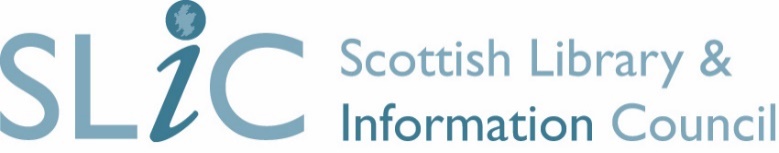 Innovation and Development Fund Interim Report Project Details Award Expenditure How much was awarded from the Innovation and Development Fund? How much of the grant has been spent to date? Please list your expenditure so far.Summary of progress Please use this space to provide any additional information Project Plan  Please list the project milestones agreed as conditions of grant and report progress against them. Problems and Solutions Please list any problems encountered and the solutions to them. DeclarationThe information provided in this interim report is current to the best on my knowledge. Please return this form and evidence of your grant spend to info@scottishlibraries.org Institution Project Title Project Manager contact details (name, email, address and telephone number). DateItemCostMilestoneProgressRemedial Action If RequiredProblemSolutionNotesName Signature PositionDate